USVOJENI TEKSTOVIP9_TA(2019)0089Pristupanje Salomonovih Otoka Privremenom sporazumu o partnerstvu između EU-a i pacifičkih država ***Odbor za međunarodnu trgovinuPE642.904Zakonodavna rezolucija Europskog parlamenta od 17. prosinca 2019. o Nacrtu odluke Vijeća o pristupanju Salomonovih Otoka Privremenom sporazumu o partnerstvu između Europske zajednice, s jedne strane, i pacifičkih država, s druge strane (09405/2019 – C9-0010/2019 – 2019/0099(NLE))(Suglasnost)Europski parlament,–	uzimajući u obzir Nacrt odluke Vijeća (09405/2019),–	uzimajući u obzir zahtjev Vijeća za davanje suglasnosti u skladu s člankom 207. stavkom 3., člankom 207. stavkom 4. podstavkom 1. i člankom 218. stavkom 6. podstavkom 2. točkom (a) podtočkom v. Ugovora o funkcioniranju Europske unije (C9-0010/2019),–	uzimajući u obzir svoju Rezoluciju od 4. listopada 2016. o budućnosti odnosa između AKP-a i EU-a nakon 2020.,–	uzimajući u obzir svoju Rezoluciju od 19. siječnja 2011. o Privremenom sporazumu o partnerstvu između Europske zajednice, s jedne strane, i pacifičkih država, s druge strane,–	uzimajući u obzir Sporazum o partnerstvu između članica Skupine afričkih, karipskih i pacifičkih država (AKP) s jedne strane i Europske zajednice i njezinih država članica s druge strane, potpisan u Cotonouu, dana 23. lipnja 2000. (Sporazum iz Cotonoua),–	uzimajući u obzir članak 105. stavke 1. i 4. te članak 114. stavak 7. Poslovnika, –	uzimajući u obzir mišljenje Odbora za razvoj,–	uzimajući u obzir preporuku Odbora za međunarodnu trgovinu (A9-0050/2019),1.	daje suglasnost za pristupanje Salomonovih Otoka Sporazumu;2.	nalaže svojem predsjedniku da stajalište Parlamenta proslijedi Vijeću, Komisiji te vladama i parlamentima država članica i Salomonovih Otoka.Europski parlament2019-2024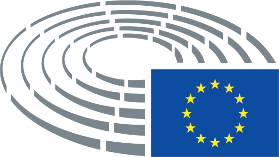 